　　　　　　　　　年度　岐阜市ボランティアセンター登録カード（個人）□情報紙郵送希望※ご記入いただいた個人情報は、ボランティア活動に関する情報提供・コーディネート業務に使用し、他の目的に使用することはありません。また、この用紙は一定期間保管した後破棄します。※登録は年度内有効です。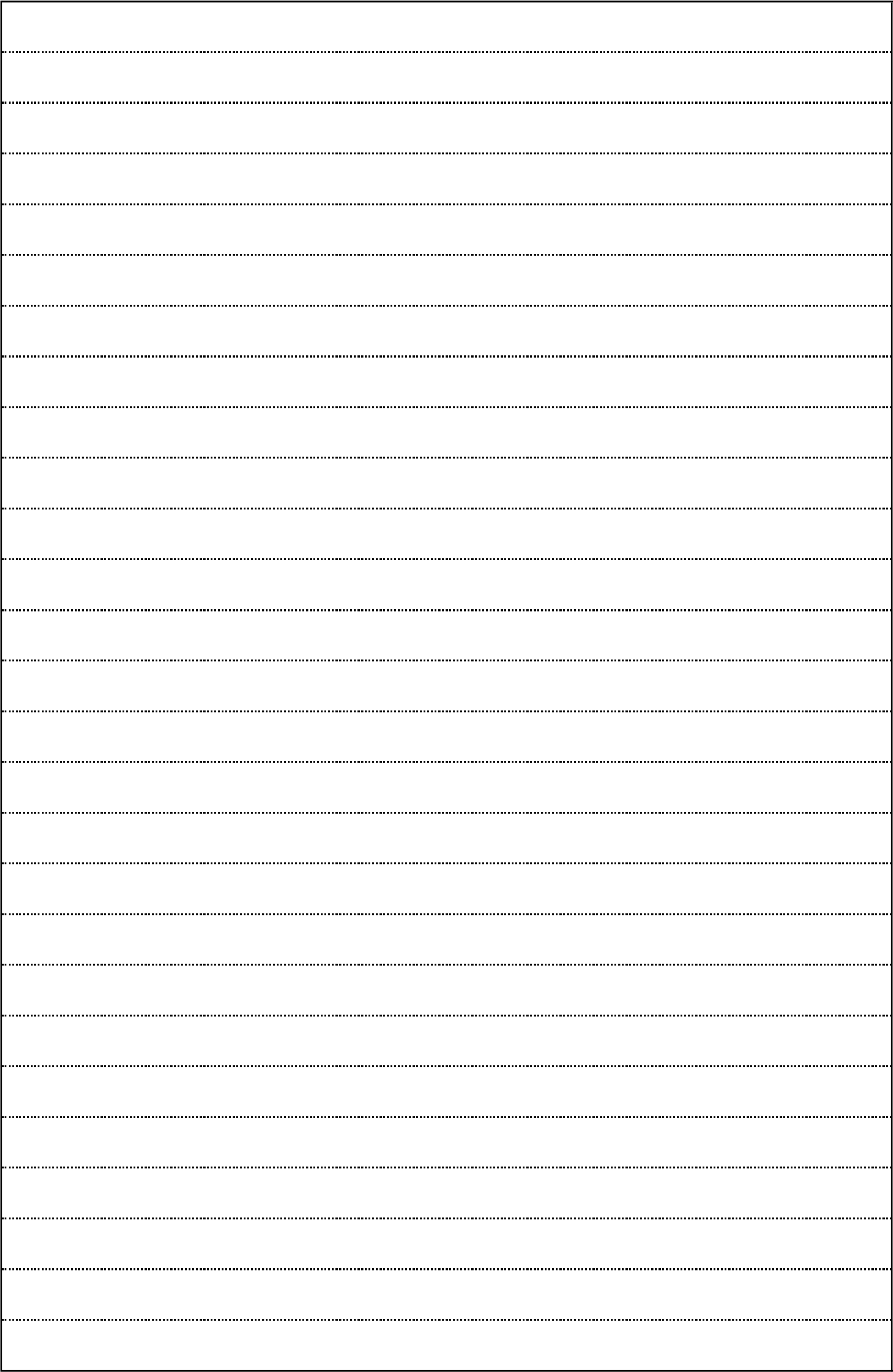 受 付 日　　　　　　 　年　　　月　　　日受 付 者ふりがな西暦和暦　　　　　　年　　　月　　　日生氏　　名西暦和暦　　　　　　年　　　月　　　日生住　　所〒〒〒連　絡　先電話番号　　　　　　　　（　　　　　　　　）電話番号　　　　　　　　（　　　　　　　　）電話番号　　　　　　　　（　　　　　　　　）連　絡　先ＦＡＸ　　　　　　　　　（　　　　　　　　）ＦＡＸ　　　　　　　　　（　　　　　　　　）ＦＡＸ　　　　　　　　　（　　　　　　　　）連　絡　先EmailEmailEmail特　技　等ボランティア活動経験主な活動内容※情報提供を希望の方は、希望する活動内容を記入ください。※情報提供を希望の方は、希望する活動内容を記入ください。※情報提供を希望の方は、希望する活動内容を記入ください。活動できる日□平日　□土曜日　□日曜日　□祝日　□不定期　□その他（　　　　　　　）□平日　□土曜日　□日曜日　□祝日　□不定期　□その他（　　　　　　　）□平日　□土曜日　□日曜日　□祝日　□不定期　□その他（　　　　　　　）登録理由□ボランティア活動保険加入のため□ボランティアに関する情報を希望するため□ボランティア活動保険加入のため□ボランティアに関する情報を希望するため□ボランティア活動保険加入のため□ボランティアに関する情報を希望するため災害ボランティア登録（年度更新なし）災害ボランティア登録（年度更新なし）□希望する　　　□希望しない　　　□すでに登録済み※登録にはメールアドレスが必要です。※災害ボランティア活動をする際、天災・地震プランへの加入が必須となる場合があります。□希望する　　　□希望しない　　　□すでに登録済み※登録にはメールアドレスが必要です。※災害ボランティア活動をする際、天災・地震プランへの加入が必須となる場合があります。